駐車場変更のお知らせ令和2年10月23日　インフルエンザ流行期に備え、11月2日(月曜日)より南側駐車場(屋根付き駐車場)に発熱外来のための臨時テントを設置いたします。これに伴い、外来患者様およびご家族様は南側駐車場をご利用できなくなります。お車でお越しの場合は正面駐車場をご利用ください。ご不便をおかけしますが、ご協力をお願いいたします。南海田病院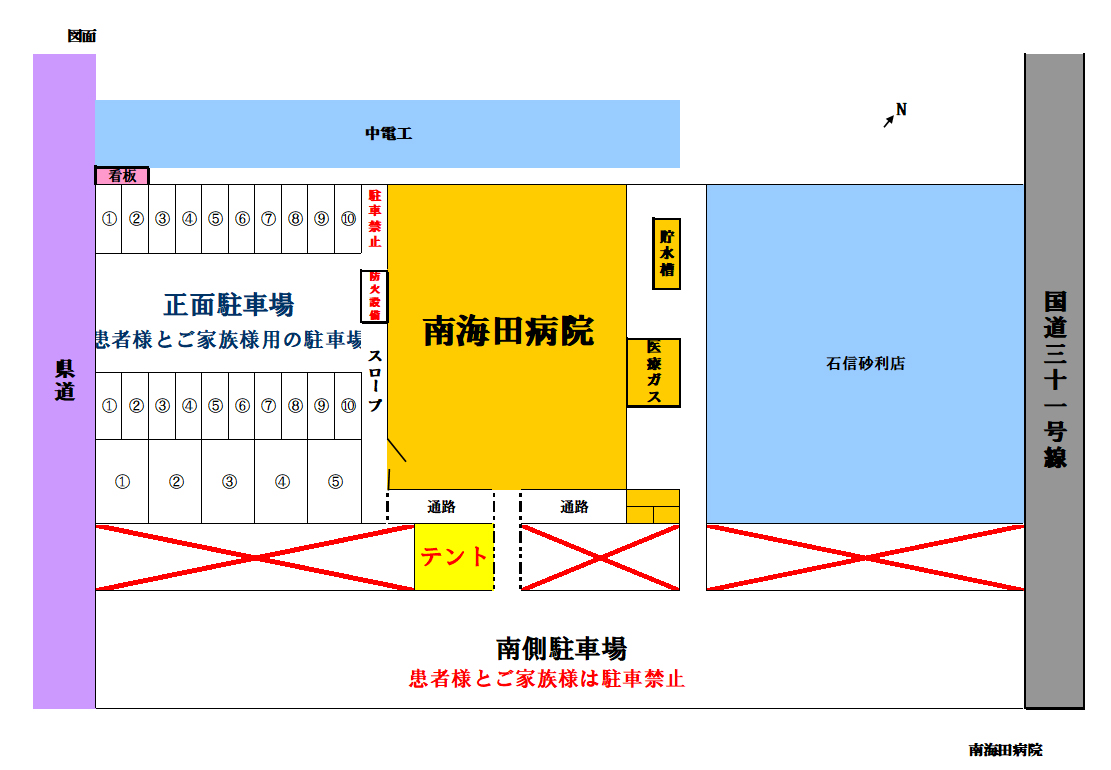 